Publicado en Murcia el 05/10/2018 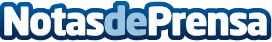 Usar el móvil antes de dormir puede retrasar la conciliación del sueño en 90 minutosAvanza Solutions advierte que la luz azul que emite la pantalla del Smartphone estimula el cerebro. El uso de filtros como el ‘modo noche’ puede ayudar a atenuar este tipo de luz.
Datos de contacto:Ana MartínDtra Comunicación y Marketing Avanza Solutions692 95 61 35Nota de prensa publicada en: https://www.notasdeprensa.es/usar-el-movil-antes-de-dormir-puede-retrasar Categorias: Telecomunicaciones Sociedad Innovación Tecnológica Bienestar http://www.notasdeprensa.es